	Nadleśnictwo Łąck ogłasza chęć zakupu lasów oraz gruntów przeznaczonych do zalesieniaJeżeli jesteście Państwo właścicielami lasów lub gruntów, które są przeznaczone do zalesienia w miejscowym planie zagospodarowania przestrzennego lub w decyzji o warunkach zabudowy, zapraszamy do złożenia oferty sprzedaży Państwa nieruchomości Skarbowi Państwa reprezentowanemu przez Państwowe Gospodarstwo Leśne Lasy Państwowe - Nadleśnictwo ŁąckW pierwszej kolejności jesteśmy zainteresowani zakupem nieruchomości, przylegających lub będących w bliskim sąsiedztwie gruntów w naszym zarządzie, regulujących granicę polno-leśną naszych kompleksów. Czy państwa nieruchomość przylega do gruntów w zarządzie LP, łatwo sprawdzić na stronie https://www.bdl.lasy.gov.pl/portal/mapy (mapy BDL / mapa form własności)Możemy nabyć lasy i grunty do zalesienia które bezpośrednio nie sąsiadują 
z gruntami w naszym zarządzie, pod warunkiem że ich lokalizacja i powierzchnia ( dostęp do drogi publicznej, zagospodarowanie terenu)  umożliwią prowadzenie na nich racjonalnej gospodarki leśnej. Przyjmujemy w takich przypadkach również oferty zbiorcze od kilku właścicieli sąsiadujących ze sobą działek.Możemy nabyć tylko i wyłącznie nieruchomości o uregulowanych stanie prawnym (posiadające księgę wieczystą), nie objęte roszczeniami, obciążeniami a ich granice nie mogą być kwestionowane. Nie jesteśmy zainteresowani zakupem współwłasności chyba, że wszyscy współwłaściciele wyrażając chęć sprzedaży.  Jesteście Państwo zainteresowani? Proszę w pierwszej kolejności o przesłanie do nadleśnictwa pocztą tradycyjną lub pocztą elektroniczną podstawowych informacji o Państwa nieruchomości czyli:- adresu administracyjnego,- oznaczenie księgi wieczystej nieruchomości.Każdą ofertę będziemy analizować i podejdziemy do niej indywidualnie.W przypadku, gdy wyrazimy zainteresowanie zakupem Państwa nieruchomości, skontaktujemy się z Państwem oraz poprosimy o przesłanie pozostałych dokumentów.Ewentualny kontakt telefoniczny pod nr (24) 261 40 01 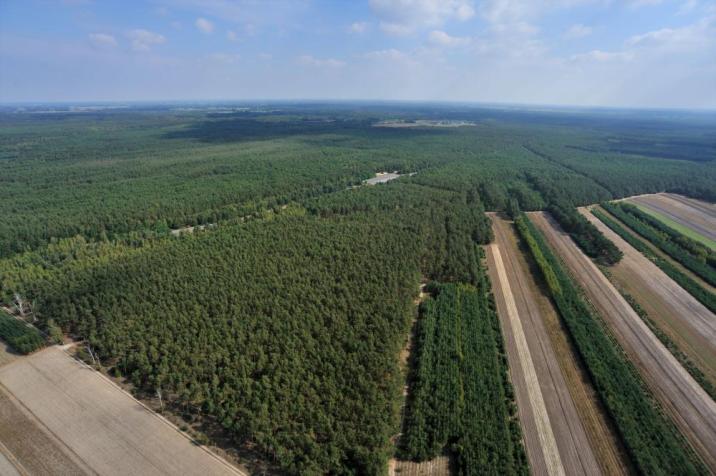 